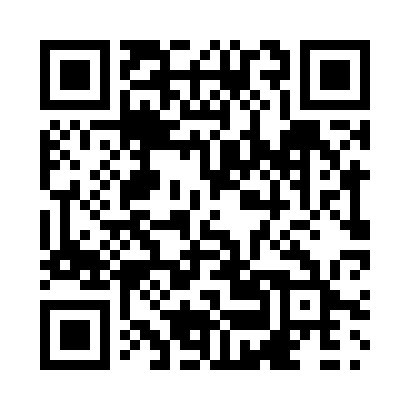 Prayer times for Youghall, New Brunswick, CanadaMon 1 Jul 2024 - Wed 31 Jul 2024High Latitude Method: Angle Based RulePrayer Calculation Method: Islamic Society of North AmericaAsar Calculation Method: HanafiPrayer times provided by https://www.salahtimes.comDateDayFajrSunriseDhuhrAsrMaghribIsha1Mon3:285:291:276:549:2411:252Tue3:285:301:276:549:2411:253Wed3:295:301:276:549:2311:254Thu3:295:311:276:549:2311:255Fri3:305:321:276:549:2311:256Sat3:305:331:276:549:2211:257Sun3:305:331:286:539:2211:258Mon3:315:341:286:539:2111:249Tue3:315:351:286:539:2011:2410Wed3:325:361:286:539:2011:2411Thu3:325:371:286:529:1911:2412Fri3:335:381:286:529:1811:2213Sat3:355:391:286:529:1811:2114Sun3:375:401:296:519:1711:1915Mon3:395:411:296:519:1611:1816Tue3:415:421:296:509:1511:1617Wed3:425:431:296:509:1411:1418Thu3:445:441:296:499:1311:1219Fri3:465:451:296:499:1211:1120Sat3:485:461:296:489:1111:0921Sun3:505:471:296:489:1011:0722Mon3:525:481:296:479:0911:0523Tue3:545:501:296:479:0811:0324Wed3:565:511:296:469:0711:0125Thu3:585:521:296:459:0610:5926Fri4:005:531:296:459:0410:5727Sat4:025:541:296:449:0310:5528Sun4:045:561:296:439:0210:5329Mon4:065:571:296:429:0110:5130Tue4:085:581:296:418:5910:4931Wed4:105:591:296:418:5810:47